To all Freemasons throughout the World==============DEMITTHE MASTER, WARDENS AND BRETHREN OF________________________________ Lodge  No.____  At ____________________, MaineSend Greeting:Know Ye, that Brother ___________________________ whose signature appears on the margin hereof, having applied in writing for a Demit, terminating his membership and being in good standing, and having paid all sums regularly charged against him, was Demitted at a regular meeting of this Lodge.In Testimony Whereof, we have hereunto set our hands and caused the seal of the Lodge to be affixedthis _______________________________ day of ________________________________ A.L.  60______Master ____________________________________	sealSecretary __________________________________- - - - - - - - - - - - - - - - - - - - - - - - - - - - - - - - - -(cut here) - - - - - - - - - - - - - - - - - - - - - - - - - - - - - - - -  To be Returned to Grand Lodge of Maine upon Affiliation with a LodgeOn _________________________ 20 ____, Brother _____________________________________signed the Bylaws of ______________________________________ Lodge  No.__________located at _______________________________________________________.Secretary __________________________________	seal- - - - - - - - - - - - - - - - - - - - - - - - - - - - - - - - - -(cut here) - - - - - - - - - - - - - - - - - - - - - - - - - - - - - - - -  To be Retained by Issuing Lodge for RecordsDate _____________________________On the above date, a Demit was issued to Brother __________________________________________by ___________________________ Lodge No._____, located at _____________________________,	Maine,  via___________________.	sealSecretary __________________________________Date Initiated _________________________	GRAND LODGE A.F. & A.M. OF MAINEDate Passed __________________________	Holden, MaineDate Raised __________________________	----------------------Date Affiliated  _______________________From  _______________________________	THIS IS TO CERTIFY THAT THE LODGE NAMED(Give Name of Lodge)	ON THE REVERSE SIDE HEREOF	IS A REGULARLY CONSTITUTED LODGE,Lodge No._________________ A.F. & A.M.	WORKING UNDER THE JURISDICTION OF THEOf __________________________________	M.W. GRAND LODGE OF MAINEServed as  ____________________________From ________________________________To __________________________________                   	        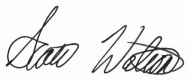 (Give highest office held by Brother with dates thereof)	GRAND SECRETARY